Актуальность.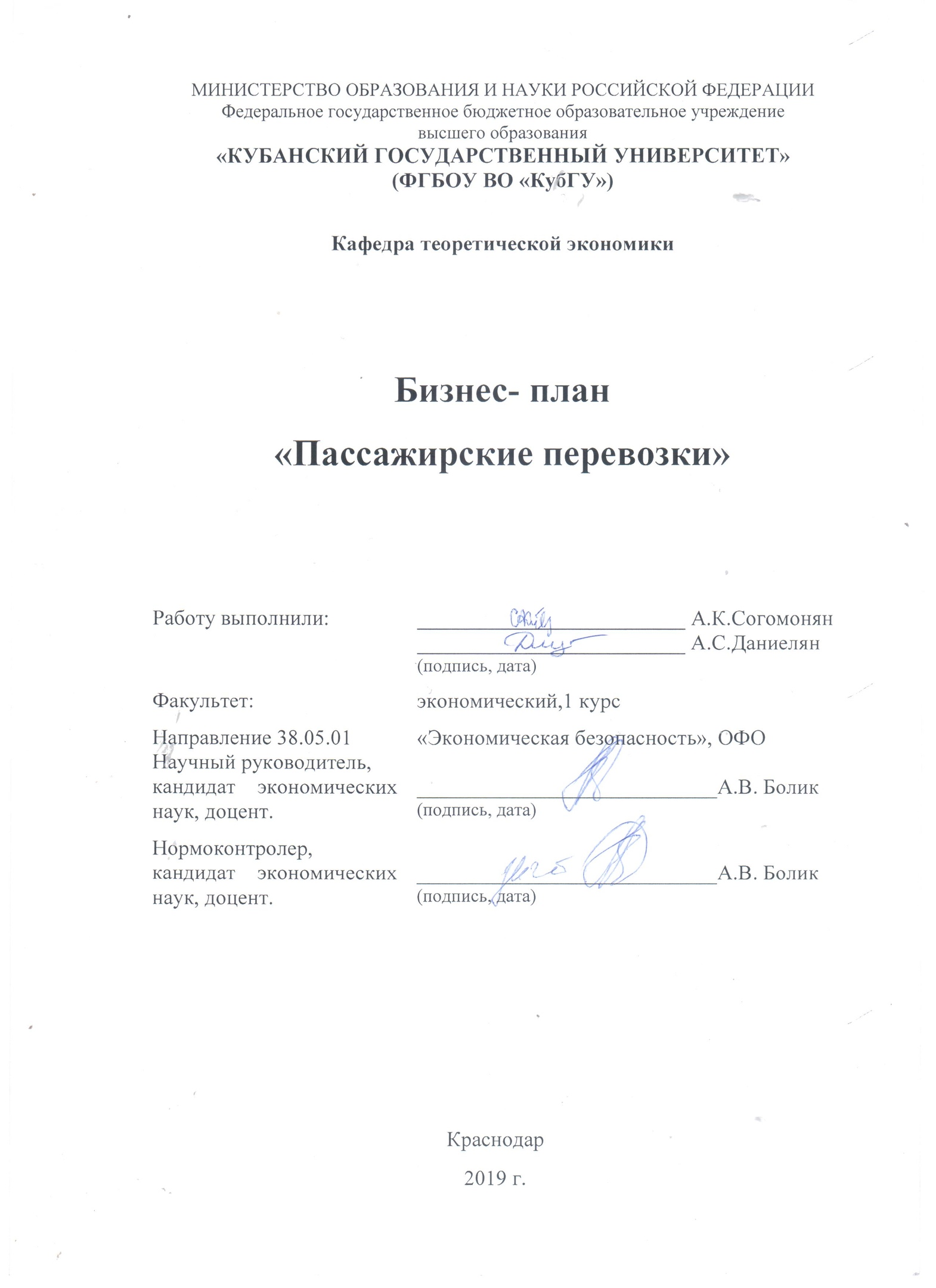 Предлагаемый вашему вниманию бизнес-план маршрутных перевозок пассажиров. Развитая сеть пассажирского транспорта является актуальной потребностью современного мира. Однако в нашей стране эта область развита пока недостаточно, поэтому открытие собственного бизнеса пассажирских перевозок является очень перспективным делом, которое может принести владельцу высокий доход. И в самом деле, в настоящее время каждый из нас уже с трудом представляет свою жизнь без различных технических изобретений, в частности без автомобиля. Данный вид транспорта занимает особое место в быту. Даже если собственного нет в наличии в любой момент можно воспользоваться услугами общественного транспорта и отправится куда угодно. Преимущества.К его преимуществам можно отнести высокий уровень доходности и минимальные первоначальные затраты. При грамотном построении бизнеса затраты можно окупить в срок до 1-2 лет.Задачи.При перевозке пассажиров в качестве клиентов могут выступать частные или юридические лица, компании. Основные задачи – перемещение людей в различных направлениях (в черте города и за город), проводы на вокзал, аэропорт, обеспечение транспортном различных мероприятий и так далее.В таком виде бизнеса крайне важно:обеспечить доступные цены на услуги;нанять профессиональных водителей с большим стажем вождения;быть пунктуальным (четко соблюдать сроки заказов);выбирать наиболее удобные маршруты;обеспечить индивидуальный подход к клиентам;содержать качественный транспорт и своевременно проводить его техническое обслуживание.Риски бизнеса:Конкуренция между разными маршрутами за обслуживание населения.Многократные поломки транспортных средств могут привести к снижению прибыли. Подорожание запчастей и масел для обслуживания автобусов.Этапы оформления.Реализовать бизнес на пассажирских перевозках необходимо в несколько основных этапов:подобрать техническую и ремонтную базу;зарегистрироваться в качестве ИП или ООО;оформить необходимые лицензии;заключить соглашение с Комитетом по транспорту на право работы по выбранному маршруту;купить транспорт;найти людей для работы;разрекламировать новый бизнес;начать транспортировку людей.Резюме проекта.Предприятие: транспортная компания по перевозке пассажиров ООО «САРТЕЙ». Уставной капитал: 10 млн. рублей.Учредители: Согомонян Артём и Даниелян Сергей.
Маршрут: ст. Новотитаровской до ТЦ «SBS Megamall» 
Персонал 29 человек: 22 водителей, 2 диспетчера, 1 механик, 1 врач, 1 охранник, директор, бухгалтер. Прайс-лист на проезды.Общие расходы.Общие расходы на оформление ООО – 35000 рублей. Расходы на подготовка документов для получения лицензии – 20000 рублей. Расходы на автобусный парк:Покупка 12 автобусов марки Hyundai County(или ПАЗ – 320414 «Вектор») 2012-2013 модельного года (с 20 сидячими местами) за 500 000 рублей. Итого 12*500000 = 6 000 000 рублей.Оформление страховки на жизни пассажиров для 12 автобусов.20 мест * 1000 руб. = 20 000 руб. – страховка одного автобуса.Следовательно страховка 12 автобусов равна 240 000 рублей в год. Оплата транспортного налога для автобуса Hyundai County (или ПАЗ – 320414 «Вектор») мощностью 130 л.с. равна 3 250 рублей в год.  Транспортный налог на 12 автобусов равен 39 000 руб. в год. Итого: общие расходы на приобретение автобусного парка – 6 279 000 рублей. Расходы на организацию базы для автобусов. Покупка земельного участка для автобусной базы площадью 30 соток стоимостью 800000 руб. в станице Новотитаровская. Постройка гаража для обслуживания 2-х автобусов – 400 000 рублей. Аренда помещения под офис компании «САРТЕЙ» – 30 000 рублей. Оплата коммунальный услуг за офис – 5000 рублей. Оплата коммунальных услуг за автобусную базу – 15 000 руб.Расходы на персонал:Количество работников нашей компании – 29 человек (1 директор, 22 водителей, 1 бухгалтер, 2 диспетчера, 1 охранник, 1 механик и 1 медицинский работник).* Заработная плата водителя равна 11 800 рублям в месяц +  доход дневной выручки, после сдачи денежного плана и заправки автобуса. Денежный план компании составляет 3500 руб.; заправка автобуса стоит при нынешнем уровне цен ДТ составляет примерно 2500 руб. остальное уходит водителю.Общие расходы на зарплату персонала: 463 600 рублей.Уплата налогов.Подоходный налог – 110 850 рублей в месяц.  Страховые взносы в Пенсионный фонд – 101 992 рублей в месяц. Общие издержки на открытие бизнеса = 8 260 442 рублей. Остаток от капитала = 10 000 000 - 8 260 442 = 1 739 558 руб. – на непредвиденные расходы. Доход от 12 автобусов = 1 260 000 рублей в месяц. Издержки каждый последующий месяц = 726 442 рублей. Чистая прибыль = 1 260 000 - 726 442 = 533 828 рублей в месяц.Окупаемость проекта.533 828 * 12 = 6 405 936 рублей в год – чистая прибыль. 10 000 000/6 405 936 = 1 год 6 месяцев – окупаемость проекта.Вывод.Бизнес на пассажирских перевозках – перспективное направление. Но здесь важно все правильно спланировать, составить или заказать бизнес-план и четко ему следовать. Пункт Цена проездаНовотитаровка - SBS Megamall120 руб.Новотитаровка - Витамин30 руб.Новотитаровка - ул.Гаврилова51 руб.Витамин - ул. Гаврилова25 руб.Витамин - SBS Megamall72 руб.Ул.Гаврилова – КУБГУ.25 руб.Ул.Гаврилова - SBS Megamall30 руб.ПерсоналКол-во человекЗаработная плата (руб. в месяц)Директор150 000 руб.Бухгалтер135 000 руб.Диспетчер230 000 руб.Механик125 000 руб.Медицинский работник 119 000 руб.Охранник115 000 руб.Водитель автобуса2211 800 руб.*